Об утверждении регламента деятельности Центра тестирования по выполнению видов испытаний (тестов), нормативов, требований к оценке уровня знаний и умений в области физической культуры и спорта для всех категорий населения в Кукморском муниципальном районеВо исполнения протокола совещания по вопросу «О внедрении Всероссийского физкультурно - спортивного комплекса «Готов к труду и обороне» (ГТО) в Республике Татарстан» от 4 сентября 2015 года, постановляю:1.	Утвердить регламент деятельности Центра тестирования по выполнению
видов испытаний (тестов), нормативов, требований к оценке уровня знаний и
умений в области физической культуры и спорта для всех категорий населения в
Кукморском муниципальном районе, согласно приложению.2.	Контроль за выполнением данного постановления оставляю за собой.Руководитель Исполнительного комитета				А.Х. ГарифуллинПриложение к постановлению Руководителя
Исполнительного комитета 
Кукморского муниципального районаот 15  октября 2015  № 610Регламент деятельности Центра тестирования по выполнению видов испытаний (тестов), нормативов, требований к оценке уровня знаний и умений в области физической культуры и спорта для всехкатегорий населения в Кукморском муниципальном районе.1. Общие положенияРегламент деятельности Центра тестирования по выполнению видов испытаний (тестов), нормативов, требований к оценке уровня знаний и умений в области физической культуры и спорта (далее - Регламент) разработан в соответствии с Указом Президента Российской Федерации от 24 марта 2014 г. № 172 "О Всероссийском физкультурно-спортивном комплексе "Готов к труду и обороне" (ГТО)", пунктом 18 Положения о Всероссийском физкультурно-спортивном комплексе "Готов к труду и обороне" (ГТО), утвержденного постановлением Правительства Российской Федерации от 11 июня 2014 г. № 540 и пунктом 14 плана мероприятий по поэтапному внедрению Всероссийского физкультурно-спортивного комплекса "Готов к труду и обороне" (ГТО), утвержденного распоряжением Правительства Российской Федерации от 30 июня 2014 г. № 1165-р.Регламент определяет последовательность организации и проведения тестирования населения по выполнению государственных требований к уровню физической подготовленности населения при выполнении нормативов Всероссийского физкультурно-спортивного комплекса "Готов к труду и обороне" (ГТО), утвержденных приказом Министерства спорта Российской Федерации от 8 июля 2014 г. № 575 (зарегистрирован Министерством юстиции Российской Федерации 29 июля 2014 г., регистрационный № 33345) (далее - государственные требования) в рамках Всероссийского физкультурно-спортивного комплекса "Готов к труду и обороне" (ГТО).2. Порядок прохождения тестированияЛицо, желающее пройти тестирование (далее - участник), направляет в центр тестирования заявку на прохождение тестирования (далее - заявка) лично, по почте, либо по электронной почте: gto.kukmor@mail.ru / gto.kukmor@tatar.ruЗаявка (Приложение №1), к заявке прилагаются две фотографии размером 3x4 см (на бумажном либо электронном носителе).В случае изъявления желания несовершеннолетним пройти тестирование, заявка подается его законными представителями.2.3. Центр тестирования (уполномоченный по внедрению Комплекса ГТО)
принимает заявки и формирует единый список участников. Допускается  решением коллективных заявок, при выполнении условий указанных в пункте 5 настоящего Порядка.Центр тестирования размещает на сайте за 14 дней до дня проведения тестирования адресный перечень мест тестирования с указанием видов испытаний (тестов) соответствующих месту проведения тестирования.Центр тестирования осуществляет допуск участников к прохождению тестирования.После получения допуска участника к прохождению тестирования центр тестирования (уполномоченный по внедрению Комплекса ГТО) регистрирует участника, присваивает ему номер и выдает заверенную учетную карточку для учета выполнения государственных требований (далее - учетная карточка), при наличии документа удостоверяющего личность гражданина Российской Федерации, для лиц, не достигших четырнадцати лет - свидетельства о рождении, либо их копий, а также медицинского заключения о допуске к занятиям физической культурой и спортом (в том числе и массовым спортом), спортивным соревнованиям, выданное по результатам медицинского осмотра (обследования) (далее - медицинское заключение), проведенного в соответствии с приказом Министерства здравоохранения и социального развития Российской Федерации от 9 августа 2010 г. № 61, Закон "Об утверждении порядка оказания медицинской помощи при проведении физкультурных и спортивных мероприятий" (зарегистрирован Министерством юстиции Российской Федерации 14 сентября 2010 г., регистрационный № 18428);Учетная карточка содержит:фотографию участника размером 3x4 см;фамилию, имя, отчество (при наличии);пол;дату рождения;отметку о наличии медицинского заключения;ступень структуры комплекса и возрастную группу, в которых участник проходит тестирование;виды испытаний (тестов), которые участник сдает согласно государственным требованиям к соответствующей ступени структуры комплекса;результаты выполненных испытаний (тестов), заверенных подписью судьи с указанием номера и даты протокола выполнения государственных требований;сведения о награждении знаком отличия комплекса;сведения о наличии спортивного разряда (при наличии).Ведение учетной карточки осуществляется центром тестирования в бумажном и электронном виде.В случае утери участником учетной карточки центр тестирования выдает ее дубликат.Учетная карточка выдается один раз и является постоянной.Допускается ведение учетной карточки в бумажном и электронном виде.2.6. Основанием для отказа в допуске участника к прохождению тестирования
является непредставление им документов, указанных в пункте 8 настоящего
Порядка, а также в случае ухудшения его физического состояния до начала или в
момент выполнения нормативов комплекса.2.7. При прохождении участником очередного тестирования в заявке
указывается только фамилия, имя, отчество (при наличии), номер участника и
выбранные для выполнения виды испытаний (тестов).График очередного тестирования определяется центром тестирования (уполномоченный по внедрению Комплекса ГТО) и размещается на сайте в срок не позднее 14 дней до начала тестирования.2.8. Для получения допуска к прохождению очередного тестирования
участник представляет в центр тестирования (уполномоченный по внедрению
Комплекса ГТО) учетную карточку и медицинское заключение.2.9. В случае, если участник не прошел тестирование, он имеет право пройти
повторное тестирование, график которого определяется центром тестирования и
размещается на сайте в срок, определяемый центром тестирования.2.10. Центр тестирования обеспечивает условия для организации оказания
медицинской помощи при проведении тестирования.3. Проведение тестирования3.1. Тестирование включает:а) тестирование по видам испытаний (тестов), позволяющих определить
уровень развития физических качеств и прикладных двигательных умений и
навыков с целью выполнения нормативов, позволяющих оценить разносторонность
(гармоничность) развития основных физических качеств и прикладных
двигательных умений и навыков в соответствии с половыми и возрастными
особенностями развития человека, установленных государственными требованиями.б) оценку уровня знаний и умений в области физической культуры и спорта в
соответствии с государственными требованиями.3.2. В целях реализации участниками своих физических возможностей,
тестирование по видам испытаний (тестов) проводится в последовательности,
установленной настоящим Порядком.Для подготовки к выполнению каждого вида испытания (теста) участники выполняют физические упражнения под руководством специалиста в области физической культуры и спорта или самостоятельно;Последовательность проведения тестирования по видам испытаний (тестов) заключается в необходимости начать тестирование с наименее энергозатратных видов испытаний (тестов) и предоставлении участникам достаточного периода отдыха между выполнением нормативов, установленных государственными требованиями.3.3. Тестирование, позволяющее определить уровень развития физических
качеств и прикладных двигательных умений и навыков, осуществляется в
следующей последовательности по видам испытаний (тестов) для оценки:- гибкости;координационных способностей;силы;скоростных возможностей;скоростно-силовых возможностей;прикладных навыков;выносливости.Соблюдение участниками последовательности выполнения тестирования, а также соблюдение государственных требований осуществляется спортивным судьей, прошедшим специальную подготовку и получившим соответствующую квалификацию в соответствии с Положением о спортивных судьях, утвержденным приказом Министерства спорта Российской Федерации от 27 ноября 2008 г. № 56 (зарегистрирован Министерством юстиции Российской Федерации 19 января 2009 г., регистрационный № 13114).После тестирования по каждому виду испытаний (тестов) спортивный судья сообщает участникам их результаты.Результаты тестирования каждого участника заносятся спортивным судьей в протокол выполнения государственных требований, копия которого размещается на сайте для ознакомления участниками.После внесения результатов тестирования участника в протокол выполнения государственных требований, результаты тестирования участника заносятся в учетную карточку.В целях сбора и учета данных участников, прошедших тестирование, выполнивших нормативы, установленные государственными требованиями и претендующих на награждение соответствующими знаками отличия комплекса, центр тестирования, осуществляющий организацию и проведение тестирования на муниципальном уровне, обобщает данные протоколов выполнения государственных требований в сводный протокол муниципального образования, и направляет его в организацию осуществляющую анализ, обобщение и формирование сводного протокола субъекта Российской Федерации, которая в свою очередь, направляет его в организацию осуществляющую анализ, обобщение, формирование сводного протокола Российской Федерации для представления его в организацию осуществляющую принятие решения о награждении граждан соответствующими знаками отличия комплекса (Приложение №3).Протокол выполнения государственных требований является основанием для представления участника к награждению соответствующим знаком отличия комплекса.Приложение 1ЗАЯВКАна прохождение тестирования в рамках Всероссийского физкультурно-спортивного комплекса«Готов к труду и обороне» (ГТО)Я,                                                                                                 , паспорт                                                            			  (ФИО)							(серия       номер)Выдан ________________________________________________________, зарегистрирован    (кем)                                                                     (когда)     адресу: ______________________________________, являюсь законным представителем несовершеннолетнего _________________________________________, ________ года рождения,                                                                                         (ФИО)настоящим даю согласие:- на прохождение тестирования в рамках Всероссийского физкультурно-спортивного комплекса «Готов к труду и обороне» (ГТО) моим ребенком ___________________________________________________________________ (ФИО)- на обработку в Центре тестирования по адресу:________________________________________ моих и моего ребенка персональных данных в рамках организации тестирования по видам испытаний Всероссийского физкультурно-спортивного комплекса «Готов к труду и обороне» (ГТО).Я даю согласие на использование моих и моего ребенка персональных данных в целях:- корректного оформления документов, в рамках организации тестирования по видам испытания Всероссийского физкультурно-спортивного комплекса «Готов к труду и обороне» (ГТО);- предоставления информации в государственные органы Российской Федерации в порядке, предусмотренным действующим законодательством.Настоящее согласие предоставляется на осуществление любых действий в отношении моих и моего ребенка персональных данных, которые необходимы или желаемы для достижения указанных выше целей, включая (без ограничения) сбор, систематизацию, накопление, хранение, уточнение (обновление, изменение), использование, распространение (в том числе передачу третьим лицам), обезличивание, блокирование, трансграничную передачу персональных данных, а также осуществление любых иных действий с моими и моего ребенка персональными данными, предусмотренных действующим законодательством Российской Федерации.Я подтверждаю, что, давая такое Согласие, я действую по своей воле и в интересах своего ребенка.Дата:_______________      		Подпись______________________________ /________________________/	                                 расшифровкаПриложение 2ЦЕНТР ТЕСТИРОВАНИЯ ВСЕРОССИЙСКОГО ФИЗКУЛЬТУРНО-СПОРТИВНОГО КОМПЛЕКСА «ГОТОВ К ТРУДУ И ОБОРОНЕ» (ГТО)Протокол выполнения государственных требований
к физической подготовленности граждан Российской Федерации №	__вид испытания (тест) :    		«      »    	    20    года	выполнения:		    	Спортивный судья по виду испытания (теста)Главный судьяПриложение 3 Регион:        Республика Татарстан(id региона)Сводный протокол выполнения государственных требований к физической подготовленности граждан Российской Федерацииступени		(пол)	дата выполнения:      «	»     	    годНаименование центра	 Кукморский  муниципальный район тестирования:Главный судья Центра тестирования:	     РЕСПУБЛИКА  ТАТАРСТАНИСПОЛНИТЕЛЬНЫЙ КОМИТЕТ КУКМОРСКОГО МУНИЦИПАЛЬНОГО РАЙОНАРЕСПУБЛИКА  ТАТАРСТАНИСПОЛНИТЕЛЬНЫЙ КОМИТЕТ КУКМОРСКОГО МУНИЦИПАЛЬНОГО РАЙОНА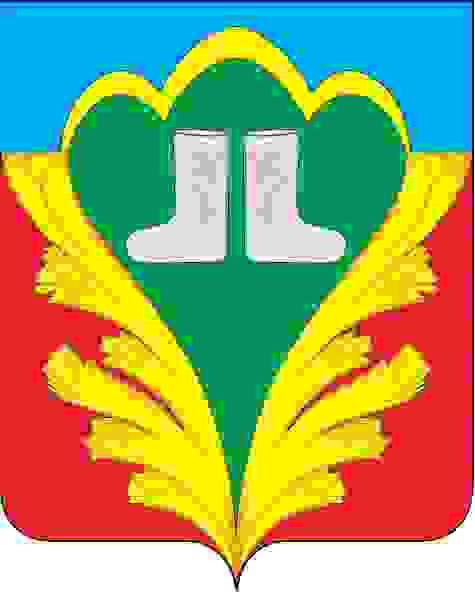 ТАТАРСТАН РЕСПУБЛИКАСЫКУКМАРА МУНИЦИПАЛЬ РАЙОНЫНЫҢ БАШКАРМА КОМИТЕТЫТАТАРСТАН РЕСПУБЛИКАСЫКУКМАРА МУНИЦИПАЛЬ РАЙОНЫНЫҢ БАШКАРМА КОМИТЕТЫ_________________________________________________________________________________________________________________________________________________________________________________________________________________________________________________________________________________________________________________________________________________________________________________________________________________________________________________________________________________ПОСТАНОВЛЕНИЕ15.10.2015пгт.Кукморпгт.Кукморпгт.КукморКАРАР№610№НаименованиеИнформацияФамилия, Имя, ОтчествоПолID номер-Идентификационный номер участника тестирования в АИС ГТО Дата рожденияДокумент, удостоверяющий личность (паспорт или св-во о рождении)Адрес места жительстваКонтактный телефонАдрес электронной почтыОсновное место учебыСпортивное званиеПочетное спортивное званиеСпортивный разряд с указанием вида спортаПеречень выбранных испытаний1._________________________________________2.________________________________________3._________________________________________4._________________________________________5._________________________________________6._________________________________________7._________________________________________8._________________________________________9._________________________________________10.________________________________________11.№ п/пФ.И.О.IDномер участникаполместо учебы (работы)ступень ГТОнагрудныйномер приналичиирезультат выполненияуровень выполнения12345678910№ п/пФ.И.О.паспортные данныеIDномер участникаВИДЫ      ИСПЫТАНИЙ (ТЕСТОВ)ВИДЫ      ИСПЫТАНИЙ (ТЕСТОВ)ВИДЫ      ИСПЫТАНИЙ (ТЕСТОВ)ВИДЫ      ИСПЫТАНИЙ (ТЕСТОВ)ВИДЫ      ИСПЫТАНИЙ (ТЕСТОВ)ВИДЫ      ИСПЫТАНИЙ (ТЕСТОВ)ВИДЫ      ИСПЫТАНИЙ (ТЕСТОВ)ВИДЫ      ИСПЫТАНИЙ (ТЕСТОВ)ВИДЫ      ИСПЫТАНИЙ (ТЕСТОВ)ВИДЫ      ИСПЫТАНИЙ (ТЕСТОВ)ВИДЫ      ИСПЫТАНИЙ (ТЕСТОВ)№ п/пФ.И.О.паспортные данныеIDномер участника12345678910